Mayo County CouncilComhairle Contae Mhaigh Eo Statutory Notice for Proposed Burning of Green WasteThe period for the burning of green waste shall end on 1st March 2023, and resume from 1st September 2023 to 30th November 2023Name: 	________________________________________________________________Address for Correspondence: 						_____________________________________________________________________________________________ Telephone No: _______________________________________________________________I hereby give notice to Mayo County Council of my intention to burn waste solely consisting of uncontaminated (free of dangerous substances, preservatives or other artificial impregnation or coating) wood, trees, tree trimmings, leaves, or brush, or other similar waste generated by agricultural practices (but excluding garden and park wastes and cemetery wastes and waste arising from infrastructural development works)On ___________________ 	(give the proposed date of the burning, noting that time must be given for application processing and Fire Service Consultation/ Environmental Inspection), at ____________________________________________________________________________   (location where proposed burning will take place).Distance from Nearest Town/Village: ____________________________________________Route to Nearest Town/Village: _________________________________________________Declaration of suitability:  I declare that such burning will be done as a final measure following the application of the following waste hierarchy:Reduction of waste arising in accordance with best agricultural practice.Reuse of waste where practicable. Recycling of waste through shredding and use as compost or wood chippings, where practicable. Salvage of waste for use as fuel, where practicable. Disposal, where none of the options at (1) and (4) above are practicable or economically viable but subject to the following conditions:adequate measures will be taken to limit the overall nuisance or possibilitiesfor endangering human health or causing environmental pollution, and no accelerants will be used when undertaking the disposal activity.  	______________________ 			Date:			 _______________	Name (Block Capitals)	Herd Number: _________________or 	Flock Number: 	________________ Please include the following with your application:Photos of nature and volume of waste: photos should show location of each clump from various angles and should include images of the surrounding vegetation typeDiscovery map showing road network and distances to nearest town/village (Scale 1:50000) with “X” clearly marked on location(s) where burning is intended. If more than one burning location, each site must be clearly marked on the mapReturn application and supporting documentation to:Environment, Agriculture and Climate Change SectionAras an Chontae,Mayo County Council,The Mall,Castlebar,Co. MayoWarning:A person who gives false or misleading information for the purpose of this notice may be guilty of an offence.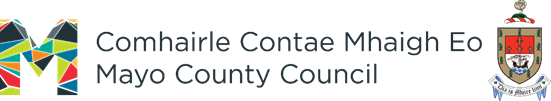 